Министерство образования и науки Челябинской области Государственное бюджетное профессиональное общеобразовательное учреждение«Южно-Уральский многопрофильный колледж»МЕТОДИЧЕСКАЯ РАЗРАБОТКАпо проведению бинарного урока по МДК 01.01 «Технология формирования систем автоматического управления типовых технологических процессов, средств измерений,несложных мехатронных устройств и систем».по дисциплине: «Общая и неорганическая химия»Тема: «Аналитическая химия в автоматизации контроля»Для специальностей 18.02.10«Коксохимическое производство»15.02.07« Автоматизация технологических процессов и производств»Челябинск, 2015гМетодическая разработка открытого урокаПо дисциплине: Общая и неорганическая химияПо МДК 01.01 «Технология формирования систем автоматического управления       типовых технологических процессов, средств измерений, несложных мехатронных устройств и систем».Разработали: преподаватели ГБПОУ «Южно-Уральский многопрофильный колледж» Амирова Снежана Акифовна,Ридель Анна ЮрьевнаГруппы: КХ-201, АП -201 (специальности: 18.02.10 «Коксохимическое производство»,  15.02.07 «Автоматизация технологических процессов и производств»).Тема занятия: «Аналитическая химия в автоматизации контроля».Знать:- устройство, принцип действия, достоинства и недостатки рН-метров;- выбирать метод и вид измерения;- пользоваться измерительной техникой, различными приборами и типовыми элементами средств автоматизации;- снимать характеристики и производить подключение приборов;- основные метрологические понятия, нормируемые метрологические характеристики;- типовые структуры измерительных устройств, методы и средства измерений технологических параметров; - принцип действия, устройства и конструктивные особенности средств измерения;Уметь:- выбирать рН-метры в зависимости от условий эксплуатации;- применять на практике правила безопасной работы в химической лаборатории;- составлять уравнения реакций, проводить расчеты по химическим формулам и уравнениям реакции;-рассчитывать параметры типовых схем и устройств, - осуществлять рациональный выбор средств измерений;- производить поверку, настройку приборов.Тип урока: бинарныйВид урока: комбинированныйЦели занятия:Обучающие:- обобщение знаний студентов по темам: «рН-метр»;- ознакомление с конструкцией, назначением и типами  рН-метров;- изучение  принципа действия рН-метров;-изучение области применения рН-метров в производстве;- повторение и закрепление приобретенных знаний у студентов.Развивающие:-умение правильно работать с полученной информацией;-делать выводы о проделанной работе;- развивать умение сравнивать, анализировать.Воспитательные:- коммуникабельные качества и способность работать в коллективе;- формирование интереса к выбранной профессии.Форма учебной деятельности: фронтально – групповая.Методы обучения: проблемный, частично-поисковый, информационно-сообщающий, объяснительно-иллюстративный, репродуктивный, практический.Средства обучения: медиапроектор, мультимедийная презентация, раздаточный материал.Формируемые компетенции:ОК 2. Организовывать собственную деятельность, выбирать типовые методы и способы выполнения профессиональных задач, оценивать их эффективность и качество.ОК 4. Осуществлять поиск и использование информации, необходимой для эффективного выполнения профессиональных задач, профессионального и личностного развития.ОК 5. Использовать информационно-коммуникационные технологии в профессиональной деятельности.ОК 6. Работать в коллективе и команде, эффективно общаться с коллегами, руководством, потребителями.Профессиональные компетенции:ПК 1.1 Управлять параметрами технологического процесса, в том числе с использованием средств автоматизации. (18.02.10 «Коксохимическое производство»)ПК 1.2 Эксплуатировать технологическое оборудование(15.02.07 «Автоматизация технологических процессов и производств»)ПК 1.4 Выполнять требования безопасности производства, охраны труда и защиты окружающей среды.ПК 3.2 Участвовать в обеспечении и оценке экономической эффективности инновационного мероприятия.ПК 3.3 Оформлять результаты экспериментальной и исследовательской деятельности.Литература1. Горюнов  И.И. Автоматическое  регулирование Текст /  И.И.Горюнов, К.Ю. Евстафьев, А.А.Рульнов. – М.: Инфра-М, 2011. – 219 с.  2.Габриелян, О.С. Химия для профессий и специальностей технического профиля [Текст] : учебник / О.С. Габриелян, И.Г. Остроумов. – 2-е изд., стер. – М.: Издательский центр «Академия»,  2011. 3. Елизаров И.А., Мартемьянов Ю.Ф., Схиртладзе А.Г., Фролов С.В. Технические средства автоматизации.текст -  М.: Издательство «Машиностроение», 20044.	Ерохин, Ю.М. Химия [Текст] : учеб.для сред. проф. учеб. заведений / Юрий Михайлович Ерохин. – 4-е изд., стер. – М.: Издательский центр «Академия», 2004. 5.  Автоматизация  производства  [Электронный  ресурс].  –      Режим   доступа: http://www.ingener.info, свободный.6. «Основы неорганической химии» [Электронный ресурс] // химия. – Режим доступа:  http:// InternetUrok.ruХод занятияПриложение 1Цели занятия- изучить устройство, принцип действия, достоинства и недостатки рН-метров;- изучение области применения рН-метров в производстве; - пользоваться измерительной техникой, различными приборами и типовыми элементами средств автоматизации. Приложение 2История понятия водородного показателяЭто понятие было введено в1909 году датским химиком Сёренсеном. Показатель называется pH, по первым буквам латинских слов potentiahydrogeni — сила водорода, или pondushydrogeni— вес водорода. Вообще в химии сочетанием pX принято обозначать величину, равную −lg X, а буква H в данном случае обозначает концентрацию ионов водорода (H+), или, точнее, термодинамическую активность гидроксоний-ионов.Водоро́дный показа́тель,  pH (лат. pondus Hydrogenii — «вес водорода», произносится «пэ аш») — мера активности ионов водорода в растворе, количественно выражающая его кислотность. Равен по модулю и противоположен по знаку десятичному логарифму активности водородных ионов, выраженной в молях на один литр: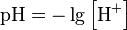 В чистой воде при 25 °C концентрации ионов водорода ([H+]) и гидроксид-ионов ([OH−]) одинаковы и составляют 10−7 моль/л, это напрямую следует из определения ионного произведения воды, которое равно [H+] · [OH−] и составляет 10−14 моль²/л² (при 25 °C).Когда концентрации обоих видов ионов в растворе одинаковы, говорят, что раствор имеет нейтральную реакцию. При добавлении к воде кислоты концентрация ионов водорода увеличивается, а концентрация гидроксид-ионов соответственно уменьшается, при добавлении основания — наоборот, повышается содержание гидроксид-ионов, а концентрация ионов водорода падает. Когда [H+] > [OH−] говорят, что раствор является кислым, а при [OH−] > [H+] — щелочным.Для удобства представления, чтобы избавиться от отрицательного показателя степени, вместо концентраций ионов водорода пользуются их десятичным логарифмом, взятым с обратным знаком, который собственно и является водородным показателем — pH.pOHНесколько меньшее распространение получила обратная pH величина — показатель основности раствора, pOH, равная отрицательному десятичному логарифму концентрации в растворе ионов OH−:как в любом водном растворе при 25 °C , очевидно, что при этой температуре: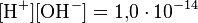 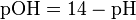 В таблице 1, представлены некоторые значения рН.Таблица 1 – Некоторые значения рН.Приложение 3Методы определения значения рНДля определения значения pH растворов широко используют несколько методик. Водородный показатель можно приблизительно оценивать с помощью индикаторов, точно измерять pH-метром или определять аналитически путём, проведением кислотно-основного титрования.Кислотно-основные индикаторыКаждому школьнику хорошо знаком лакмус — с его помощью определяют кислотность среды. Это вещество является кислотно-основным индикатором, т. е. обладает способностью обратимо изменять окраску в зависимости от кислотности раствора: в кислой среде лакмус становится красным, а в щелочной — синим. В нейтральной среде цвет лакмуса фиолетовый — это сочетание равных количеств синего и красного. Хотя лакмус уже в течение нескольких столетий верно служит людям, его состав так до конца и не изучен. В этом нет ничего удивительного: ведь лакмус — это сложная смесь природных соединений. Он был известен уже в Древнем Египте и в Древнем Риме, где его использовали в качестве фиолетовой краски — заменителя дорогостоящего пурпура. На рисунке 1, представлено определение кислотности среды по лакмусуРисунок 1- Определение кислотности среды по лакмусу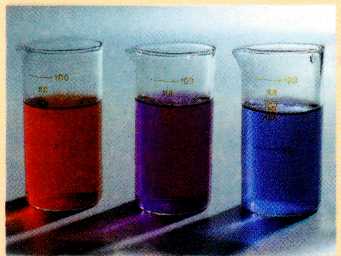 При переходе от кислой среды к щелочной окраска лакмуса меняется с красной на синюю.Готовили лакмус из специальных видов лишайников. Измельчённые лишайники увлажняли, а затем добавляли в эту смесь золу и соду. Приготовленную таким образом густую массу помешали в деревянные бочки, добавляли мочу и выдерживали длительное время. Постепенно раствор приобретал тёмно-синий цвет. Его упаривали и в таком виде применяли для окрашивания тканей. В XVII столетии производство орсейли было налажено во Фландрии и Голландии, а в качестве сырья использовали лишайники, которые привозили с Канарских островов.Похожее на орсейль красящее вещество было выделено в XVII в. из гелиотропа — душистого садового растения с тёмно-лиловыми цветками.Знаменитый физик и химик XVII в. Роберт Бойль писал о гелиотропе: «Плоды этого растения дают сок, который при нанесении на бумагу или материю имеет сначала свежий ярко-зелёный цвет, но неожиданно изменяет его на пурпурный. Если материал замочить в воде и отжать, вода окрашивается в винный цвет; такие виды красителя (их обычно называют «турнесоль») есть у аптекарей, в бакалейных лавках и в других местах, которые служат для окраски желе, или других веществ, кто как хочет». С того времени орсейль и гелиотроп стали использовать в химических лабораториях. И лишь в 1 704 г. немецкий учёный М. Валентин назвал эту краску лакмусом.Сегодня для производства лакмуса измельчённые лишайники сбраживают в растворах поташа (карбоната калия) и аммиака, затем в полученную смесь добавляют мел или гипс. Считается, что красящими веществами лакмуса являются индофенолы, которые в кислой среде существуют в катионной форме, а в щелочной — в анионной, например: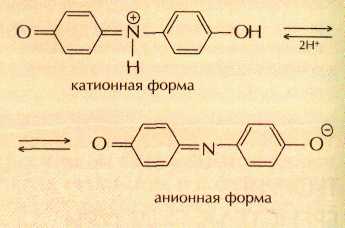 В некоторых странах краску, сходную с лакмусом, добывали и из других растений. Простейшим примером слу﻿жит свекольный сок, который также изменяет цвет в зависимости от кислотности среды. На рисунке 2, представлено определение кислотности среды по метиловому оранжевому.Рисунок 2 - Определение кислотности среды по метиловому оранжевому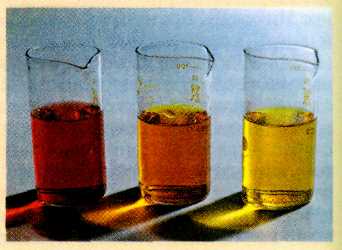 В сильнокислой среде индикатор метиловый оранжевый имеет красную окраску, в слабокислой и нейтральной — оранжевую, а в щелочной — жёлтую.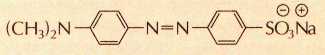 Метиловый оранжевый в щелочной среде.
В XIX в. на смену лакмусу пришли более прочные и дешёвые синтетические красители, поэтому использование лакмуса ограничивается лишь грубым определением кислотности среды. Для этой цели служат полоски фильтровальной бумаги, пропитанные раствором лакмуса. В аналитической практике применение лакмуса ограничено тем, что по мере полкисления он изменяет окраску постепенно, а не в узком интервале рН, как многие современные индикаторы. На смену лакмусу в аналитической химии пришёл лакмоид — краситель резорциновый синий, который отличается от природного лакмуса по  строению,   но  сходен  с  ним  по﻿ окраске: в кислой среде он красный, а в щелочной — синий. На рисунке 3, представлено определение кислотности среды по фенолуфталеину.Рисунок 3 - Определение кислотности среды по фенолуфталеину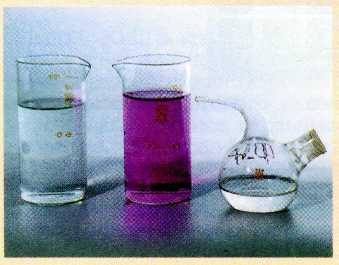 При увеличении рН до 8—8,5 окраска фенолфталеина изменяется с бесцветной на малиновую.
В наши дни  несколько сот кислотно-основных индикаторов, искусственно синтезированных начиная с середины XIX в. С некоторыми из них можно познакомиться в школьной химической лаборатории. Индикатор метиловый оранжевый (метилоранж) в кислой среде красный, в нейтральной — оранжевый, а в щелочной — жёлтый. Более яркая цветовая гамма свойственна индикатору тимоловому синему: в кислой среде он малиново-красный, в нейтральной — жёлтый, а в щелочной — синий. Индикатор фенолфталеин (он продаётся в аптеке под названием «пурген») в кислой и нейтральной среде бесцветен, а в щелочной имеет малиновую окраску. Поэтому фенолфталеин используют лишь для определения щелочной среды. В зависимости от кислотности среды изменяет окраску и краситель бриллиантовый зелёный (сто спиртовой раствор используется как дезинфицирующее средство — «зелёнка»). Для того чтобы проверить это, надо приготовить разбавленный раствор бриллиантового зелёного: налить в пробирку несколько миллилитров воды и добавить в неё одну-две капли аптечного препарата. Раствор приобретёт красивый зелёно-голубой цвет. В сильнокислой среде его окраска сменится жёлтой, а в сильнощелочной раствор обесцветится.Однако наиболее часто в лабораторной практике используется универсальный индикатор — смесь нескольких кислотно-основных индикаторов. Он позволяет легко определить не только ﻿характер среды (кислая, нейтральная, щелочная), но и значение кислотности (рН) раствора.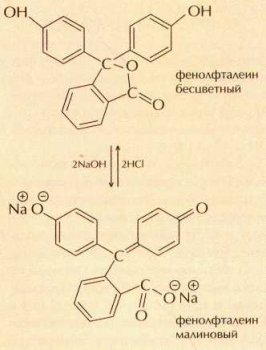 На рисунке 4 , представлено  определение кислотности среды по тимоловому синему.Рисунок 4 - Определение кислотности среды по тимоловому синему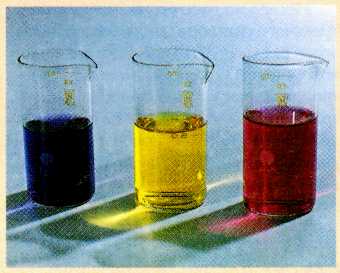 Индикатор тимоловый синий в кислой среде имеет малиново-красную, в нейтральной — жёлтую, а в щелочной — синюю окраску Индикатор метиловый красный (метилрот, п-диметиламиноазобензол-2-карбоновая кислота) В кислой среде метиловый красный приобретает красный цвет, в нейтральной и щелочной — желтый (переход от красного к желтому приблизительно в интервале pH 4,4 - 6,2).На рисунке 5 , представлено определение кислотности среды по метиловому красномуРисунок 5 - Определение кислотности среды по метиловому красномуПриложение 4рН-метр и область применения. pH-метр (произносится «пэ аш метр», англ. pH-meter) — прибор для измерения водородного показателя (показателя pH), который характеризует активность ионов водорода в растворах, воде, паре и в производственных системах непрерывного контроля технологических процессов, в том числе в агрессивных средах. Область примененияПрибор может использоваться во многих производствах, где необходим контроль среды, универсальным показателем состояния которой и соответствия её требуемым — является pH: при высокотехнологичном производстве всех видов горючего, в фармакологической, косметической, лакокрасочной, химической, пищевой промышленности. pH-метры имеют широкое применение в научно-исследовательской практике химиков, микробиологов и почвоведов, агрохимиков, в лабораториях стационарных и передвижных. Последнее время pH-метры также широко используются в аквариумных хозяйствах, для контроля качества воды в бытовых условиях, в земледелии (особенно в гидропонике).Приложение 5Устройство и принцип работы рН-метра.Виды рН-метров.В основу работы рН-метра положен потенциометрический метод измерения рН контролируемого раствора.Электродная система при погружении в контролируемый раствор развивает ЭДС, линейно зависящую от значения рН. Сигнал (ЭДС) с электродной системы и сигнал с датчика температуры подаются на блок преобразовательный, в котором сигналы усиливаются, преобразуются в цифровую форму. Измеренное значение ЭДС электродной системы в рН-метре пересчитывается в значение рН с учетом температуры анализируемого раствора, т.е. выполняется автоматическая термокомпенсация, которая компенсирует только изменение ЭДС электродной системы.Основные параметры По устойчивости к климатическим воздействиям pH-метр имеет группу исполнения В4 по ГОСТ 12997-84.По устойчивости к механическим воздействиям pH-метр имеет исполнение L1 по ГОСТ 12997-84.По защищенности от воздействия окружающей среды pH-метр (за исключением электродов) имеет исполнение IP65 по ГОСТ 14254-96.По устойчивости к воздействию атмосферного давления pH-метр имеет исполнение Р1 по ГОСТ 12997-84 атмосферное давление от 84 до 106,7 кПа.Рабочие условия эксплуатации:- температура окружающего воздуха, 0 С. от плюс 5 до плюс 50;- относительная влажность окружающего воздуха при температуре +35 0 С и более низких температурах без конденсации влаги, %, не более 80;- атмосферное давление, кПа (мм рт. ст.) от 84,0 до 106,7 (от 630 до 800).Электрическое питание pH-метра осуществляется от автономного источника постоянного тока напряжением от 2,2 до 3,4 В − от двух щелочных гальванических элементов типа АА либо от двух металлогидридных аккумуляторов типа АА.Корпус блока датчиков выполнен из органического стекла. В верхней части корпуса имеются два штуцера, снабженные накидными гайками и служащие для крепления электродов. В нижней части корпуса расположен цилиндрический измерительный объем, боковые поверхности которого ограничены двумя пластинами из нержавеющей стали - Э1 и Э2.Эти пластины являются третьим экранирующим электродом блока датчиков, осуществляющим активное экранирование измерительного объема. В пластины вмонтированы штуцера, служащие для подключения блока датчиков к измеряемой среде.Внутри измерительного объема располагаются чувствительные элементы электродов Эл.Изм. и Эл.Ср. и датчик температуры (ДТ). Соединение блока датчиков с блоком электронного преобразования осуществляется с помощью многожильного кабеля, один конец которого герметично и неразъемно соединен с блоком датчиков, а второй снабжен герметизированным разъемом для подключения к блоку электронного преобразования.Через этот кабель в блок электронного преобразования передается сигнал от датчика температуры, а из блока электронного преобразования поступает сигнал на экранирующий электрод блока датчиков. Блок электронного преобразования помещен в герметичный литой силуминовый корпус, состоящий из основания и крышки.Элементы управления и регулировки отсутствуют. На левой боковой стенке основания расположены разъемы для подключения измерительного электрода и электрода сравнения. В основание корпуса вмонтированы пять герметизированных разъемов, служащих для соединения блока электронного преобразования с блоком датчиков и внешними цепями.Виды рН-метромКарманные приборы – это очень компактные и удобные анализаторы уровня рН. Они оснащены удобной ручкой и имеют эргономичный дизайн. Тем не менее, точность их показаний не уступает большим лабораторным моделям. Карманный pH-метр с автоматической двухточечной калибровкой и заменяемым электродом.   Индикатор стабильности указывает, когда измерение завершено. Автоматическое отключение экономит заряд батарей. На рисунке 6, представлен карманный рН-метрРисунок 6. - Карманный рН-метр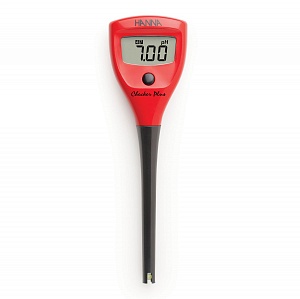 ПортативныеpН метры обладают большими размерами, чем карманные аналоги. Такие приборы укомплектованы термодатчиком и специальным комбинированным гелеевым электродом. Эта конструктивная особенность обеспечивает непревзойденную надежность и точность измерений на всем рабочем диапазоне уровней pH и температур.На рисунке 7, представлен портативный рН-метрРисунок 7-Портативный рН-метр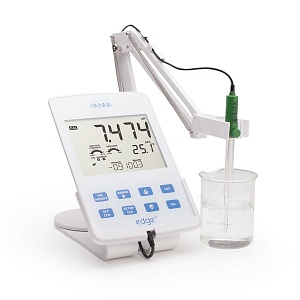 Эксперт-рН - рН-метр принципиально нового поколения с автоматическим контролем влияния температуры при градуировке и «интеллектуальной» автоматической термокомпенсацией. Прибор предельно прост в использовании. Удобный эргономичный дизайн и оптимальные габариты прибора позволяют выполнять измерения не только в лаборатории, но и в полевых условиях или на производстве.Комплект поставки: -измерительный преобразователь;- комбинированный рН-электрод ЭСК-10601/7 (стеклянный электрод, комбинированный с электродом сравнения 0…12рН, 0….100 0С, изопотенциальная точка7);-температурный датчик - зарядное устройствоЭксплуатациярН-метр предназначен для измерения показателя активности ионов водорода (от 0 до 12 рН) и температуры водных растворов (от 0 до плюс 70 0С), а также ЭДС (от минус 1000 до плюс 1000 мВ).При работе с рН-метром оберегать электроды и блок преобразовательный от ударов, поскольку в их конструкции использованы хрупкие материалы.Глубина погружения электродов в раствор при измерении рН должна быть не менее 16 мм.Уровень электролита в электродах при измерениях должен быть выше уровня анализируемого раствора.Приложение 6Автоматизация очистки природных водПрименение комплекса приборов контроля и систем управления технологическими процессами в водоочистных сооружениях, полностью или частично обеспечивающих их работу без участия обслуживающего персонала. Объемы и уровни автоматизации очистки природных вод определяются технологией очистки и наличием средств контроля и автоматики. Технология очистки для технических и коммунальных целей различна. В первом случае она диктуется требованиями к качеству воды для конкретной технологии, процесса; во втором она должна обеспечить качество воды, соответствующее требованиям стандарта на питьевую воду. К контролируемым технологическим параметрам относятся: расходы воды и реагентов, уровни в резервуарах чистой воды и баках растворов реагентов, состояние основного оборудования и некоторые физико-химические показатели, в т.ч. концентрация растворов реагентов, мутность и цветность воды, значение рН, щелочность, содержание остаточного хлора. Автоматам, приборы и др. средства технологического контроля образуют информационно-измерительную систему водоочистной станции и основу автоматизации очистки природных вод .Автоматизация удаления взвешенных и коллоидных веществ из воды ограничивается пропорциональным дозированием коагулянта, для чего используют два расходомера: один — для измерения расхода раствора коагулянта, другой — обрабатываемой воды. Необходимое соотношение расходов обеспечивается П-регулятором, оптимальную дозу коагулянта устанавливают пробным коагулированием в лаборатории. В нашей стране получила распространение кондуктометрическая система дозирования коагулянта, основанная на измерении разности между удельной электропроводимостью воды, смешанной с коагулянтом, и сырой (исходной) воды. Кондуктометрическая система дозирования коагулянта пригодна там, где щелочность относительно стабильна, а доза коагулянта не менее 5 мг/л. При этом общее солесодержание может быть достаточно высоким.Дозирование коагулянта может осуществляться также по концентрации алюминия, входящего в состав раствора коагулянта, и остаточного алюминия в очищенной воде. Содержание остаточного алюминия нормируется стандартом на питьевую воду (0,5 мг/л). Для определения концентрации алюминия используется электрокинетический датчик (ЭКД), обеспечивающий непрерывное измерение контролируемого параметра с точностью не ниже точности при аналитическом методе. Система автоматического управления дозирования коагулянта (САУДК) построена на базе электрокинетического датчика. Система работает по принципу стабилизации оптимальной дозы реагента, оцениваемой по А1 и найденной в процессе пробной коагуляции. Отклонение от заданной дозы компенсируется уменьшением или увеличением подачи реагента. Осовные звенья системы — электрокинетический датчик, электронный импульсный регулятор, дозирующее устройство с исполнительным механизмом. Кроме того, в схему САУДК входит коммутационная, пусковая и др. аппаратура. Датчик снабжен амперметром, отградуирован в единицах концентрации А1 +. Его сигнал может передаваться на регистрирующий прибор, устанавливаемый на диспетчерском пункте. Для САУДК необходимо дозирующее устройство, регулирующее подачу раствора химического реагента и измеряющего его расход. В нашей стране в качестве дозирующих устройств используют насосы-дозаторы, мембранные клапаны в антикоррозийном исполнении с электроприводом или бункерные дозаторы типа ДИМБА. Для измерения расхода, вводимого в воду от дозированного раствора реагента, регулирующее устройство дополняется расходомерами. 
Автоматизация подщелачивания воды при коагуляции, автоматический контроль осуществляют с помощью промышленных рН-метров с проточным или погружным датчиком, оснащенным измерительным стеклянным электродом и проточным вспомогателем. Автоматизированная система обеспечивает повышение рН до требуемого значения (8,5—9) при отклонении от него не более чем на ±0,2 единицы. Этот процесс осложнен интенсивным отложением карбонатов на стеклянном электроде. Однако несложное устройство позволяет снимать их раствором соляной кислоты, не извлекая датчика рН-метра из потока воды.Устройство и работаВ pH-метре использован ряд методических и схемотехнических приемов, позволяющих проводить измерение э.д.с. с высокой точностью вне зависимости от наличия внешних электростатических и электромагнитных помех при любых (в том числе малых) значениях УЭП контролируемой среды, вплоть до теоретически чистой воды.Для задания режимов работы pH-метра используется пульт программирования и контроля "КВАРЦ-П1", при необходимости подключаемый к блоку электронного преобразования. На рисунке 8 представлена, функциональная схема анализатораРисунок 8-Функциональная схема анализатора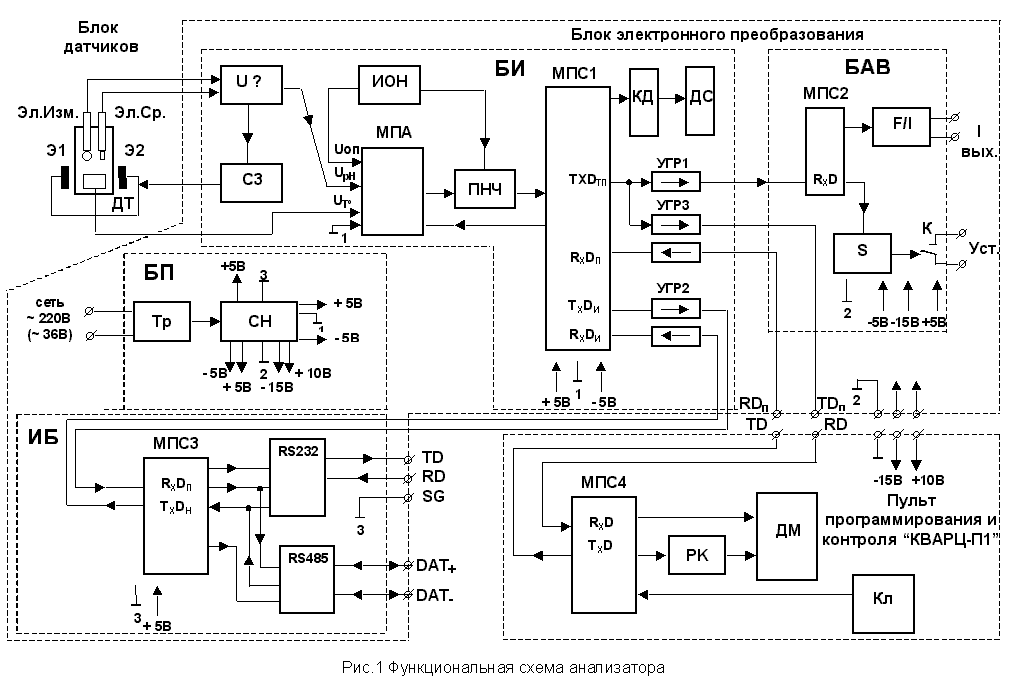 pH-метр имеет проточный блок датчиков.Корпус блока датчиков выполнен из органического стекла. В верхней части корпуса имеются два штуцера, снабженные накидными гайками и служащие для крепления электродов. В нижней части корпуса расположен цилиндрический измерительный объем, боковые поверхности которого ограничены двумя пластинами из нержавеющей стали - Э1 и Э2 (см. рис.1).Эти пластины являются третьим экранирующим электродом блока датчиков, осуществляющим активное экранирование измерительного объема. В пластины вмонтированы штуцера, служащие для подключения блока датчиков к измеряемой среде.Внутри измерительного объема располагаются чувствительные элементы электродов Эл.Изм. и Эл.Ср. и датчик температуры (ДТ). Соединение блока датчиков с блоком электронного преобразования осуществляется с помощью многожильного кабеля, один конец которого герметично и неразъемно соединен с блоком датчиков, а второй снабжен герметизированным разъемом для подключения к блоку электронного преобразования.Через этот кабель в блок электронного преобразования передается сигнал от датчика температуры, а из блока электронного преобразования поступает сигнал на экранирующий электрод блока датчиков. Блок электронного преобразования помещен в герметичный литой силуминовый корпус, состоящий из основания и крышки.Элементы управления и регулировки отсутствуют. На левой боковой стенке основания расположены разъемы для подключения измерительного электрода и электрода сравнения. В основание корпуса вмонтированы пять герметизированных разъемов, служащих для соединения блока электронного преобразования с блоком датчиков и внешними цепями. Блок электронного преобразования состоит из следующих основных функциональных узлов (см. рисунок 8):БП - блок питания;БИ - блок измерительный;БАВ - блок аналоговых выходов;ИБ - интерфейсный блок.В свою очередь БП содержит: Тр - сетевой трансформатор;СН - стабилизатор напряжения.БИ содержит: ИОН - источник опорного напряжения;U - предварительный усилитель с высоким входным сопротивлением;С3 - схему защиты от помех;МПА - аналоговый мультиплексор;ПНЧ - преобразователь постоянного напряжения в частоту;МПС1 - центральную микропроцессорную систему;КД - контроллер дисплея;ДС - дисплей символьный;УГР1, УГР2, УГР3 - устройства гальванической развязки. БАВ содержит:МПС2 - микропроцессорную систему;F/I - преобразователь частоты в ток;S - схему управления реле установки сигнализации;К – реле установки сигнализации.ИБ содержит: МПС3 - микропроцессорную систему;RS 232 - контроллер интерфейса RS 232;RS 485 - контроллер интерфейса RS 485. Приложение 7Требования безопасностиПравила электробезопасности при эксплуатации электроустановок:- Перед началом работы  проверить наличие и состояние видимого заземления электрооборудования;- Избегать прикосновения к токоведущим частям;- Избегать контакта с находящимся под током неизолированным проводом, или проводами с поврежденной изоляцией;- Не допускать нарушения правил применения индивидуальных средств защиты;-  Не допускать работу на неисправном оборудовании.Техника безопасности и правила работы с кислотами и щелочами     - Для приготовления растворов серной кислоты ее следует приливать в воду тонкой струей при непрерывном перемешивании. Запрещается приливать воду в серную кислоту;        -  При ожогах кислотами пораженное место следует промывать струей воды в течение длительного времени - не менее 15 мин. затем накладывать на него примочки из 2 %-го раствора гидрокарбоната натрия;- Куски щелочи брать только щипцами;- При ожогах щелочами пораженное место следует промывать струей воды в течение длительного времени - не менее 15 мин, затем накладывать на него примочки из 2 %-го раствора уксусной или лимонной кислоты.Приложение 8Тест1. Водородный показатель рН рассчитывается по уравнению:	1)pH= - lg[H+]	2)pH=[H+]*[OH-]	3)pH= - lg [OH-]	4)pH + POH = 142. Раствор имеет рН = 10,2 , то среда раствора: 	1) нейтральная 	2) кислая 	3)щелочная	4) слабокислая3. Вещество, которое меняет свою окраску в зависимости от pH раствора называется:	1)индикатор	2) качественный реактив	3) катализатор	4)титрант4. Раствор имеет рН = 4,6, то среда раствора: 	1) нейтральная 	2) кислая 	3)щелочная	4) слабощелочная5. Водородный показатель рН – это:	1) произведение концентраций ионов [H+] и [OH-]	2) Отрицательный десятичный логарифм концентрации ионов [H-]	3)логарифм концентрации ионов [OH-]	4) концентрация ионов [H3O+]6. Раствор имеет рН = 7,0 , то среда раствора: 	1) нейтральная 	2) кислая 	3)щелочная	4) слабокислая7. Найти правильный ответ.pH-метр — прибор для измерения водородного показателя, характеризующего активность ионов ...........1)натрия2)водорода3)калия4)магния8. Найти правильный ответ. Действие pH-метра основано на измерении ............ электродной системы.1)температуры раствора2)скорости движения3) величины ЭДС4)давления в системы9. Найти правильный ответ.Виды рН-метров:1) лабораторные, карманные, портативные2) портативные, транзисторные3) транзисторные, карманные4) индукционные, лабораторные10.Найти правильный ответ.В каких единицах измерения проградуирован рН-метр1)в единицах pH2) в вольтах3)  в амперах4) в паскалях9-10б – «5»7-8б – «4»6-8б – «3»< 6б – «2»Приложение 9Достоинства и недостатки рН-метровДостоинства: - высокая точность и скорость измерений;- компактный, эргономичный, влаго- и пылезащитный корпус;- простота использования. Прибор работает в диалоговом режиме, с использованием системы подсказок;- автоматическое распознавание любого из стандартных калибровочных растворов рН: 1,65; 4,01; 6,86; 9,18; 12,43.Недостатки: - высокая стоимость оборудования;Приложение 10Домашнее задание - ответьте на следующие вопросы:1. Дать определения следующим понятиям: Водородный показатель;рН- метр2.Напишите  среды водных растворов.3. Назовите кислотно-основные индикаторы и как изменяют цвет в различных средах4. С помощью какого прибора можно точно измерить рН 5. Принцип действия рН-метра 6. Достоинства современных рН-метров.7. Автоматизация рН-метраОДОБРЕНА:Цикловыми методическими  комиссиями:специальностей ТЭО и АП  и КХППредседатель ЦМК Н.А.Зайцева______________Председатель ЦМК В.А.Дружинина___________Составлена в соответствии с ФГОС по специальности 15.02.07«Автоматизация технологических процессов и производств»,18.02.10 «Коксохимическое производство»Заместитель директораИ.Н.Тихонова__________Авторы:А.Ю. Ридель – преподаватель ЮУМКС.А. Амирова - преподаватель ЮУМКРецензент:О.Ю. Лушникова, кандидат педагогических наук, преподаватель, методист ЮУМКЭтап занятияЦель этапаДеятельность преподавателяДеятельность обучающихсяРезультатРегламент1. Организационный моментОрганизация обучающихся для работы, включение в деловой ритм.Приветствуют студентов, контролируют их подготовку к занятию.Слайд 1- Тема нашего занятия «Аналитическая химия в автоматизации контроля». Преподаватель предлагает студентам самостоятельно сформулировать цели урока.(Приложение 1 и слайд 2)Несомненно, что в настоящее время значение и роль аналитической химии и химического анализа резко возросли.Это вызвано насущными потребностями эпохи НТР и опережающим развитием электронной, космической, металлургической, атомной промышленности.Эти отрасли науки и техники требуют от аналитической химии надежной и оперативной информации о составе и содержании самых разнообразных объектов. При этом требования к качеству анализов и соответственно к характеристикам методов анализа становятся все более жесткими.Слушают, записывают тему занятияФормулируют цели урока.Группа обучающихся готова к деятельности. 3 мин.Методы обучения: объяснительно-иллюстративный, частично-поисковый	Форма учебной деятельности: фронтально-групповаяМетодические приемы: аналитическая беседа	Средства обучения:мультимедийная презентацияМетоды обучения: объяснительно-иллюстративный, частично-поисковый	Форма учебной деятельности: фронтально-групповаяМетодические приемы: аналитическая беседа	Средства обучения:мультимедийная презентацияМетоды обучения: объяснительно-иллюстративный, частично-поисковый	Форма учебной деятельности: фронтально-групповаяМетодические приемы: аналитическая беседа	Средства обучения:мультимедийная презентацияМетоды обучения: объяснительно-иллюстративный, частично-поисковый	Форма учебной деятельности: фронтально-групповаяМетодические приемы: аналитическая беседа	Средства обучения:мультимедийная презентацияМетоды обучения: объяснительно-иллюстративный, частично-поисковый	Форма учебной деятельности: фронтально-групповаяМетодические приемы: аналитическая беседа	Средства обучения:мультимедийная презентация2. Вводный этап Психологическая установка на вос-приятие материала занятия. Актуализация опорных знаний студентов.Доклад студента на тему: «История понятия водородного показателя»(Слайды 2-5)Мотивирует обучающихся:- В своей будущей профессии вам придется решать множество технических задач и проблем. Вам придется столкнуться с различными  приборами и ответить на проблемный вопрос.Постановка проблемного вопроса:Каковы достоинства и недостатки рН-метров?Слушают и отвечают на вопросы преподавателя.Слушают, вдумываются в актуальность темы, настраиваются на выполнение задания.Контроль знаний по теме. Обучающиеся мотивированы на учебно-познавательную деятельность, осознали актуальность темы.10 минМетод обучения: проблемныйФорма учебной деятельности: фронтально-групповаяМетодический прием: аналитическая беседаСредства обучения: мультимедийная презентацияМетод обучения: проблемныйФорма учебной деятельности: фронтально-групповаяМетодический прием: аналитическая беседаСредства обучения: мультимедийная презентацияМетод обучения: проблемныйФорма учебной деятельности: фронтально-групповаяМетодический прием: аналитическая беседаСредства обучения: мультимедийная презентацияМетод обучения: проблемныйФорма учебной деятельности: фронтально-групповаяМетодический прием: аналитическая беседаСредства обучения: мультимедийная презентацияМетод обучения: проблемныйФорма учебной деятельности: фронтально-групповаяМетодический прием: аналитическая беседаСредства обучения: мультимедийная презентация3. Основной этапИзучение нового в непосредственной связи с ранее изученным материалом. Углубление и расширение ведущих знаний по теме. Формирование системы знаний, согласно планируемым целям занятия.Координация деятельности обучающихся.Приложение 3 Доклад студентов на тему: «Методы определения значения рН»(Слайды № 6-12)Приложение 4«рН-метр и область применения. (Слайды № 13-14)Приложение 5«Устройство и принцип работы рН-метра.Виды рН-метров.»(Слайды № 15-22)Приложение 6 «Автоматизация очистки природных вод»(Слайды № 23-25)Приложение 7 «Техника безопасности»(Слайд № 26)Слушают, анализируют, дополняют, знакомятся с оборудованием, задают вопросы.   Записывают в тетрадь.Активная продуктивная деятельность обучающихся по включению части в целое, классификация и систематизация знаний. Умение находить решение впроблемного вопроса.50 мин.Методы обучения: частично-поисковый, объяснительно-иллюстративный, практический.Форма организации обучающихся: фронтально – групповаяМетодические приемы: аналитическая беседаСредства обучения: медиапроектор, мультимедийная презентация.Методы обучения: частично-поисковый, объяснительно-иллюстративный, практический.Форма организации обучающихся: фронтально – групповаяМетодические приемы: аналитическая беседаСредства обучения: медиапроектор, мультимедийная презентация.Методы обучения: частично-поисковый, объяснительно-иллюстративный, практический.Форма организации обучающихся: фронтально – групповаяМетодические приемы: аналитическая беседаСредства обучения: медиапроектор, мультимедийная презентация.Методы обучения: частично-поисковый, объяснительно-иллюстративный, практический.Форма организации обучающихся: фронтально – групповаяМетодические приемы: аналитическая беседаСредства обучения: медиапроектор, мультимедийная презентация.Методы обучения: частично-поисковый, объяснительно-иллюстративный, практический.Форма организации обучающихся: фронтально – групповаяМетодические приемы: аналитическая беседаСредства обучения: медиапроектор, мультимедийная презентация.4. Закрепление нового материалаЗакрепление целостной системы ведущих знаний по теме, курсуРаздает тест.Отмечает начало выполнения работы. Контролирует самостоятельность выполнения тестового задания.Приложение8 Тестовое задание(Слайды № 27-29)Выполняют тест.Воспроизведение изученной информации, применение навыков работы с опорной схемой. Формирование профессионально важного качества – умение работать в команде. Сознательное применение теории на практике, углубление знаний.10 мин.Метод обучения: информационно-сообщающий, репродуктивный. Форма учебной деятельности: фронтально-групповаяМетодические приемы: беседа, выполнение тестаСредства обучения: раздаточный материалМетод обучения: информационно-сообщающий, репродуктивный. Форма учебной деятельности: фронтально-групповаяМетодические приемы: беседа, выполнение тестаСредства обучения: раздаточный материалМетод обучения: информационно-сообщающий, репродуктивный. Форма учебной деятельности: фронтально-групповаяМетодические приемы: беседа, выполнение тестаСредства обучения: раздаточный материалМетод обучения: информационно-сообщающий, репродуктивный. Форма учебной деятельности: фронтально-групповаяМетодические приемы: беседа, выполнение тестаСредства обучения: раздаточный материалМетод обучения: информационно-сообщающий, репродуктивный. Форма учебной деятельности: фронтально-групповаяМетодические приемы: беседа, выполнение тестаСредства обучения: раздаточный материал5. Подведение итогов занятияАнализ и оценка успешности достижения цели. Рефлексия занятия.Анализирует успешность достижения цели занятия. Оценивает работу группы в целом. Выставление оценок.Отвечают на проблемный вопрос, который был поставлен в начале урока. Каковы достоинства и недостатки рН-метров?Приложение 9.Достоинства:- высокая точность и скорость измерений;- компактный, эргономичный, влаго- и пылезащитный корпус;- простота использования. Прибор работает в диалоговом режиме, с использованием системы подсказок;- автоматическое распознавание любого из стандартных калибровочных растворов рН: 1,65; 4,01; 6,86; 9,18; 12,43.Недостатки:- высокая стоимость оборудования. (Слайд №30)Достижение цели урока.15 мин.Метод обучения: проблемный, информационно-сообщающий	Форма учебной деятельности: фронтально-групповаяМетодические приемы: беседаМетод обучения: проблемный, информационно-сообщающий	Форма учебной деятельности: фронтально-групповаяМетодические приемы: беседаМетод обучения: проблемный, информационно-сообщающий	Форма учебной деятельности: фронтально-групповаяМетодические приемы: беседаМетод обучения: проблемный, информационно-сообщающий	Форма учебной деятельности: фронтально-групповаяМетодические приемы: беседаМетод обучения: проблемный, информационно-сообщающий	Форма учебной деятельности: фронтально-групповаяМетодические приемы: беседа6. Домашнее заданиеОбеспечение понимания цели домашнего задания и способов деятельности.Сообщение домашнего задания.Д/з:Ответить письменно на вопросы(Слайд № 31)Приложение 10Домашнее заданиеЗаписывают домашнее задание.2 мин.ВеществоpHЭлектролит в свинцовых аккумуляторах<1,0Желудочный сок1,0–2,0Лимонный сок (5 % р-р лимонной кислоты)2,0±0,3Пищевой уксус2,4Кока-кола3,0±0,3Яблочный сок3,0Пиво4,5Кофе5,0Шампунь5,5Чай5,5Кожа здорового человека5,5Кислотный дождь< 5,6Питьевая вода6,5–8,5Слюна6,8–7,4 Молоко6,6–6,93Чистая вода при 25 °C7,0Кровь7,36–7,44Морская вода8,0Мыло (жировое) для рук9,0–10,0Нашатырный спирт11,5